Suatu benda akan mengalami muai panjang apabila benda itu hanya memiliki (dominan dengan) ukuran panjangnya saja. Muai luas terjadi pada benda apabila benda itu memiliki ukuran panjang & lebar, sedangkan muai volum terjadi apabila benda itu memiliki ukuran panjang, lebar, & tinggi.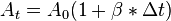 di manaadalah luas (Area) pada suhu t,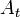 adalah luas pada suhu awal,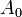 ( 2 kali ) adalah koefisien muai luas, dan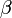 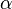 adalah besarnya perubahan suhu.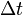 Dan untuk perubahan volum: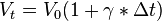 di manaadalah V(olum) pada suhu t,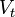 adalah volum pada suhu awal,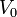 ( 3 kali ) adalah koefisien muai volum, dan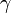 adalah besarnya perubahan suhu.